Муниципальное казенное образовательное учреждение«Центр образования имени полного кавалера ордена Славы Александра Ивановича Раскопенского» п. Кульдур(дошкольные группы)Программалетнего отдыха и занятости детей                                                            «ИСТОКИ»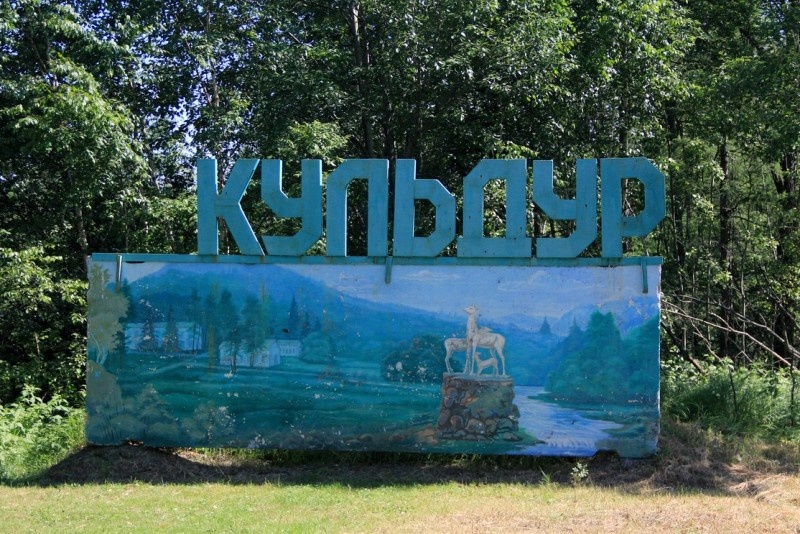 п. Кульдур, 2020 г.I. Аннотация Что мы Родиной зовем?
Дом, где мы с тобой растем
И березки у дороги,
По которой мы идем
Что мы Родиной зовем?
Солнце в небе голубом.
И душистый, золотистый
Хлеб за праздничным столом
Что мы Родиной зовем?
Край, где мы с тобой живем.
В. СтепановДетство – это каждодневное открытие мира. Нужно, чтобы это открытие стало, прежде всего, познанием человека и отечества, чтобы в детский ум и сердце входила красота настоящего человека, величие и ни с чем не сравнимая красота Отечества.Детство – ответственный этап в становлении личности и ее нравственной сферы. Вовремя созданная благоприятная педагогическая среда способствует воспитанию в детях основ патриотизма и гражданственности.Понятие патриотизма многообразно по своему содержанию – это и уважение к культуре своей страны, и ощущение неразрывности с окружающим миром, и гордость за свой народ и свою Родину.Ребенок с первых лет жизни должен сердцем и душой полюбить свой родной край, культуру, испытывать чувство национальной гордости, что называется «пустить корни в родную землю». Дошкольный возраст, по утверждению психологов – лучший период для формирования любви к малой родине.Мы очень гордимся своей малой родиной и нашими земляками, знакомим детей с историей и культурой своего края, воспитываем к нему любовь и уважение.1. Обоснование актуальности программыО важности приобщения ребенка к культуре своего народа написано много, поскольку обращение к отечеству, наследию, воспитывает уважение, гордость за землю, на которой живешь. Поэтому детям необходимо знать и изучать культуру своих предков. Именно акцент на знание истории народа, его культуры поможет в дальнейшем с уважением и интересом относиться к культурным традициям других народов.Чувство Родина… оно начинается у ребенка с отношения к семье, к самым близким людям – к матери, отцу, бабушке, дедушке. Это корни, связывающие его с родным домом и ближайшим окружением.Чувство Родины начинается с восхищения тем, что видит перед собой малыш, чему он изумляется и что вызывает отклик в его душе… И хотя многие впечатления еще не осознаны им глубоко, но, пропущенные через детское восприятие, они играют огромную роль, в становлении личности патриота. Немалое значение для воспитания у детей интереса и любви к родному краю имеет ближайшее окружение. Постепенно ребенок знакомиться с детским садом, своей улицей, посёлком, а затем и со страной, ее столицей и символами. Быть гражданином, патриотом – это непременно быть интернационалистом. Поэтому воспитание любви к своему отечеству, гордости за свою страну, должно сочетаться с формированием доброжелательного отношения к культуре других народов, к каждому человеку в отдельности, независимо от цвета кожи и вероисповедания.2. Цель и задачи программыЦель: Формировать у детей дошкольного возраста патриотические отношения и чувства к своему посёлку, к природе, культуре на основе исторических и природных особенностей родной области. Воспитание собственного достоинства как представителя своего народа, уважения к прошлому, настоящему, будущему родной области, толерантного отношения к представителям других национальностей. Формировать у дошкольников осознанного отношения к природе. Воспитывать элементарные нормы поведения по отношению к миру природы и окружающему миру в целом.Задачи:Формирование у дошкольников нравственных качеств личности через ознакомление с родным посёлком.Формирование гражданской позиции и патриотических чувств к прошлому, настоящему и будущему родной области, чувства гордости за свою малую Родину.Воспитание у ребенка любви и привязанности к своей семье, родному дому, земле, где он родился. Воспитание любви и уважения к своему народу, его обычаям, традициям.Формирование основ экологической культуры, гуманного отношения ко всему живому.Формирование художественного вкуса и любви к прекрасному, развитие творческих способностей.Воспитание у дошкольников чувств уважения и заботы к Защитникам Отечества.Воспитание здорового образа жизни.3. Педагогические принципы программыДоступность. Принцип доступности предполагает соотнесение содержания, характера и объема учебного материала с уровнем развития, подготовленности детей.Непрерывность. На нынешнем этапе образование призвано сформировать у подрастающего поколения устойчивый интерес к постоянному пополнению своего интеллектуального багажа и совершенствованию нравственных чувств.Научность. Одним из важных принципов программы является ее научность. На основе сведений об истории и культуре родной области.Системность. Принцип системного подхода, который предполагает анализ взаимодействия различных направлений патриотического и экологического воспитания. Этот принцип реализуется в процессе взаимосвязанного формирования представлений ребенка о патриотических чувствах в разных видах деятельности и действенного отношения к окружающему миру.Преемственность. Патриотическое и экологическое воспитание дошкольников продолжается в начальной школе.Культуросообразность. Этот принцип выстраивает содержание программы как последовательное усвоение и выработке на этой основе ценностных ориентаций.II. Структура программыПрограмма разработана на летний оздоровительный период 2020 г. и охватывает четыре возрастных периода развития детей: младший возраст (3-4 года, вторая младшая группа), средний возраст (4-5 лет, средняя группа), старший дошкольный возраст (5-7 лет, старшая и подготовительная к школе группа).Программой определена последовательность решения комплекса поставленных задач, она определяется по разделам. 1 раздел ИЮНЬ «То ли сказка, то ли быль».
2 раздел ИЮЛЬ «Экологический светофор».
3 раздел АВГУСТ «Белые ночи, ясные зори».1 раздел «То ли сказка, то ли быль».Цель: Дать элементарные представления об истории, первопроходцах, героях труда и Великой Отечественной Войны, достопримечательностях посёлка, его географическом положении.Задачи: Формировать представление об исторических корнях посёлка, его символике.Расширять представления о достопримечательностях, социально-экономической значимости посёлка.Воспитывать уважение к людям первопроходцам, героям Великой Отечественной Войны, защитникам Отечества.2 раздел «Экологический светофор».Цель: Дать элементарные представления о природе и животных ЕАО, полезных ископаемых, заповедных местах.Задачи: Расширять представления о природных богатствах родной земли, растительном и животном мире; полезных ископаемых.Воспитывать любовь к природе малой Родины и чувства сопричастности к ее сбережению. Дать понятие о заповедниках.3 раздел «Белые ночи, ясные зори».Цель: Дать представление дошкольникам о народах, живущих в ЕАО и культуре, которую они представляют, познакомить с культурной деятельностью ЕАО (живопись, поэзия, танцы, цирковое искусство и т.д.)Задачи: Вызвать интерес к жизни людей разных людей, культуре, традициям.Воспитывать интерес и желание как можно больше узнать о своей малой Родине.III. Ожидаемый результат реализации программыНаличие у детей знаний об истории возникновения посёлка и ЕАО, их достопримечательностях, природных богатствах, социально-экономической значимости, символике; возникновение стойкого интереса к прошлому, настоящему и будущему малой Родины, чувства ответственности, гордости, любви и патриотизма. Привлечение семьи к патриотическому, экологическому, культурному  воспитанию детей.IV. Этапы внедрения программыСбор информации.Разработка и внедрение программы.Разработка и реализация плана программы.Учебно-методическое обеспечение образовательного процесса.Реализация планов обеспечивающих выполнение программного материала.Регулирование выполнения программы.Текущий мониторинг выполнения программы.Итоговый анализ реализации программы, итоговый мониторинг.V. Механизм сопровождения программы1. Планирование и подготовкаИзучение методической литературы.Комплектование творческой группы.Составление плана программы.Утверждение плана.2. Методическое сопровождениеПропаганда лучшего опыта работы педагогов.Консультации.Самообразование.3. Использование результатов работыПодготовка и проведение методических мероприятий.Оформление результатов работы.Написание творческих работ, проектов.Проведение выставок творческих работ.4. Мероприятия поддержкиСоставление плана совместных проектов между специалистами ОУ.Взаимодействие с семьей.Сотрудничество с МКУК «ИКДЦ» и библиотекой п. Кульдур5. Итоговый анализОформление результатов работы.Совместная выработка рекомендаций по совершенствованию педагогического процесса в рамках программы.Программа размещена на сайте образовательной организации   https://kulshkola10.ruVI. Тематическое планированиеМатериально-техническое сопровождениедидактические и наглядные пособия;современные средства ТСО;методическая литература;репродукции картин;картинки, фотоальбомы «Мой поселок»; художественная литература;карта ЕАО;Символика   Фотографии и видиоролики в свободном доступе в сети «Интернет»картотеки игр.Используемая литератураЕвтушенко С., Веселова Л. Воспитание большого гражданина России. // Дошкольное воспитание 2007 №6, с.118-121.Комарова Т. Искусство как фактор воспитания любви к родному краю // Дошкольное воспитание 2006 №2, с.3-8.Пряхина С.А. Мне посчастливилось родиться на Руси // Воспитатель ДОУ 2008 №8, с.27-29.Соболева И. Любить малую родину. // Дошкольное воспитание 2005 №10, с.52-54.Шорыгина Т.А. Беседы о Дальнем Востоке, 2017 г.Шорыгина Т.А. Понятные сказки. Беседы об игрушках, растениях и животных, 2015 г. http://doshkolnik.ruhttps://infourok.ruhttp://old.ipkpr.ruhttps://kopilkaurokov.ruhttps://nsportal.ruhttps://www.maam.ruПринята  на  педагогическом советеПротокол № __7___От 28 мая  2020 г.Утверждаю:Директор МКОУ «Центр образования им. А.И. Раскопенского» п. Кульдур______________ Фраш И.Э.Приказ № _____ от _________2020 г.ИЮНЬ «То ли сказка, то ли быль».ИЮНЬ «То ли сказка, то ли быль».ИЮНЬ «То ли сказка, то ли быль».ИЮНЬ «То ли сказка, то ли быль».ИЮНЬ «То ли сказка, то ли быль».ИЮНЬ «То ли сказка, то ли быль».Утренний круг радостиЗдравствуй, солнце золотое! (Ручки вверх).Здравствуй, небо голубое! (Ручки в стороны).Здравствуйте, мои друзья! (Все берутся за руки).Очень рад вас видеть Я! (Раскачивают ручки).Здравствуй, солнце золотое! (Ручки вверх).Здравствуй, небо голубое! (Ручки в стороны).Здравствуйте, мои друзья! (Все берутся за руки).Очень рад вас видеть Я! (Раскачивают ручки).Здравствуй, солнце золотое! (Ручки вверх).Здравствуй, небо голубое! (Ручки в стороны).Здравствуйте, мои друзья! (Все берутся за руки).Очень рад вас видеть Я! (Раскачивают ручки).Здравствуй, солнце золотое! (Ручки вверх).Здравствуй, небо голубое! (Ручки в стороны).Здравствуйте, мои друзья! (Все берутся за руки).Очень рад вас видеть Я! (Раскачивают ручки).Здравствуй, солнце золотое! (Ручки вверх).Здравствуй, небо голубое! (Ручки в стороны).Здравствуйте, мои друзья! (Все берутся за руки).Очень рад вас видеть Я! (Раскачивают ручки).1 неделяДистанционная выставка рисунков «Радость детства»Беседа«С чего начинается Родина?Чтение«Кульдур легенда».ЕАО и п. Кульдур на карте РодиныВиртуальное путешествие. Территория и географическое положение области. Знакомство с картой района.Просмотр фрагмента видио-сюжета«Легенды старого охотника».Работа с родителямиКонсультация  «Безопасность детей летом»Консультация  «Безопасность детей летом»Консультация  «Безопасность детей летом»Консультация  «Безопасность детей летом»Консультация  «Безопасность детей летом»Утренний круг радостиЗдравствуй, солнце!Здравствуй, небо!Здравствуй, вся моя Земля!Мы проснулись очень рано,И приветствуем тебя!Здравствуй, солнце!Здравствуй, небо!Здравствуй, вся моя Земля!Мы проснулись очень рано,И приветствуем тебя!Здравствуй, солнце!Здравствуй, небо!Здравствуй, вся моя Земля!Мы проснулись очень рано,И приветствуем тебя!Здравствуй, солнце!Здравствуй, небо!Здравствуй, вся моя Земля!Мы проснулись очень рано,И приветствуем тебя!-------2 неделяБеседа «Посёлок и его улицы»Конструирование самого высокого здания в п. КульдурБеседа о А.И. РаскопенскомДистанционная выставка рисунков «Вот эта улица, вот этот дом»-----Работа с родителямиКонсультация «Солнечный удар»Консультация «Солнечный удар»Консультация «Солнечный удар»Консультация «Солнечный удар»Консультация «Солнечный удар»Утренний круг радостиДоброе утро, глазки! Вы проснулись?Доброе утро, ушки! Вы проснулись?Доброе утро, ручки! Вы проснулись?Доброе утро, ножки! Вы проснулись?Доброе утро, дети! Мы проснулись!Доброе утро, глазки! Вы проснулись?Доброе утро, ушки! Вы проснулись?Доброе утро, ручки! Вы проснулись?Доброе утро, ножки! Вы проснулись?Доброе утро, дети! Мы проснулись!Доброе утро, глазки! Вы проснулись?Доброе утро, ушки! Вы проснулись?Доброе утро, ручки! Вы проснулись?Доброе утро, ножки! Вы проснулись?Доброе утро, дети! Мы проснулись!Доброе утро, глазки! Вы проснулись?Доброе утро, ушки! Вы проснулись?Доброе утро, ручки! Вы проснулись?Доброе утро, ножки! Вы проснулись?Доброе утро, дети! Мы проснулись!Доброе утро, глазки! Вы проснулись?Доброе утро, ушки! Вы проснулись?Доброе утро, ручки! Вы проснулись?Доброе утро, ножки! Вы проснулись?Доброе утро, дети! Мы проснулись!3 неделяБеседа и рассматривание фотографий о предприятиях посёлкаЛепка-пластилинография «Озеро Тихое»Разучивание стихотворения «Здравствуй Родина моя!»Беседа и рассматривание фотографий на тему «Памятные места посёлка»Дистанционная выставка:«Макет – улица нашего посёлка»Работа с родителямиКонсультация «Питание летом»Консультация «Питание летом»Консультация «Питание летом»Консультация «Питание летом»Консультация «Питание летом»Утренний круг радостиЗдравствуй, день, здравствуй, друг,Здравствуй, песен щедрый круг,Здравствуй, мир, здравствуй, век,Здравствуй, добрый человек!Здравствуй, день, здравствуй, друг,Здравствуй, песен щедрый круг,Здравствуй, мир, здравствуй, век,Здравствуй, добрый человек!Здравствуй, день, здравствуй, друг,Здравствуй, песен щедрый круг,Здравствуй, мир, здравствуй, век,Здравствуй, добрый человек!Здравствуй, день, здравствуй, друг,Здравствуй, песен щедрый круг,Здравствуй, мир, здравствуй, век,Здравствуй, добрый человек!Здравствуй, день, здравствуй, друг,Здравствуй, песен щедрый круг,Здравствуй, мир, здравствуй, век,Здравствуй, добрый человек!4 неделя Слушание песни«Всем на свете нужен дом».Рассказ-описание своего домаПрослушивание аудиозаписи«Звуки улиц».Чтение К. Д. Ушинского«Петушокс семьёй», русской народной сказки«Заюшкина избушка».Дидактическая игра«Собери дом по частям».Дистанционная выставка плакатов «Символ Кульдура»Работа с родителямиКонсультация «Как одевать ребёнка летом»Консультация «Как одевать ребёнка летом»Консультация «Как одевать ребёнка летом»Консультация «Как одевать ребёнка летом»Консультация «Как одевать ребёнка летом»ИЮЛЬ «Экологический светофор»ИЮЛЬ «Экологический светофор»ИЮЛЬ «Экологический светофор»ИЮЛЬ «Экологический светофор»ИЮЛЬ «Экологический светофор»ИЮЛЬ «Экологический светофор»Утренний круг радостиЗдравствуй, солнце золотое!Здравствуй, небо голубое!Здравствуй, вольный ветерок!Здравствуй, маленький дубок!Мы живем в одном краю –Всех я вас приветствую!Здравствуй, солнце золотое!Здравствуй, небо голубое!Здравствуй, вольный ветерок!Здравствуй, маленький дубок!Мы живем в одном краю –Всех я вас приветствую!Здравствуй, солнце золотое!Здравствуй, небо голубое!Здравствуй, вольный ветерок!Здравствуй, маленький дубок!Мы живем в одном краю –Всех я вас приветствую!Здравствуй, солнце золотое!Здравствуй, небо голубое!Здравствуй, вольный ветерок!Здравствуй, маленький дубок!Мы живем в одном краю –Всех я вас приветствую!Здравствуй, солнце золотое!Здравствуй, небо голубое!Здравствуй, вольный ветерок!Здравствуй, маленький дубок!Мы живем в одном краю –Всех я вас приветствую!1 неделяБеседа и рассматривание фотографий на тему «Растительный и животный мир нашей области»Лепка «Божьих коровок скорее слепите! Деревья от тли спасите».Чтение стихотворений В.Н. Морозова  Экологические игры для детейДистанционная выставка рисунков «Люблю берёзку русскую!Работа с родителямиКонсультация «Если ребёнок боится насекомых»Консультация «Если ребёнок боится насекомых»Консультация «Если ребёнок боится насекомых»Консультация «Если ребёнок боится насекомых»Консультация «Если ребёнок боится насекомых»Утренний круг радостиПридумано кем-то просто и мудроПри встрече здороваться: «Доброе утро!»Доброе утро – солнцу и птицам!Доброе утро – улыбчивым лицам!И каждый становится добрым, доверчивым,Пусть доброе утро – длится до вечера!Придумано кем-то просто и мудроПри встрече здороваться: «Доброе утро!»Доброе утро – солнцу и птицам!Доброе утро – улыбчивым лицам!И каждый становится добрым, доверчивым,Пусть доброе утро – длится до вечера!Придумано кем-то просто и мудроПри встрече здороваться: «Доброе утро!»Доброе утро – солнцу и птицам!Доброе утро – улыбчивым лицам!И каждый становится добрым, доверчивым,Пусть доброе утро – длится до вечера!Придумано кем-то просто и мудроПри встрече здороваться: «Доброе утро!»Доброе утро – солнцу и птицам!Доброе утро – улыбчивым лицам!И каждый становится добрым, доверчивым,Пусть доброе утро – длится до вечера!Придумано кем-то просто и мудроПри встрече здороваться: «Доброе утро!»Доброе утро – солнцу и птицам!Доброе утро – улыбчивым лицам!И каждый становится добрым, доверчивым,Пусть доброе утро – длится до вечера!2 неделяВиртуальное путешествие по природным заповедным местам ЕАОБеседа «Этажи леса»Чтение экологических сказокКонсультация «Правила поведения в природе».Дистанционная выставка аппликаций из бумаги «Мишка косолапый»Работа с родителямиКонсультация «Игры с песком»Консультация «Игры с песком»Консультация «Игры с песком»Консультация «Игры с песком»Консультация «Игры с песком»Утренний круг радостиЗаглянуло к нам в оконце,Утром ласковое солнце.Поприветствовало насИ сказало: «Добрый час»Заглянуло к нам в оконце,Утром ласковое солнце.Поприветствовало насИ сказало: «Добрый час»Заглянуло к нам в оконце,Утром ласковое солнце.Поприветствовало насИ сказало: «Добрый час»Заглянуло к нам в оконце,Утром ласковое солнце.Поприветствовало насИ сказало: «Добрый час»Заглянуло к нам в оконце,Утром ласковое солнце.Поприветствовало насИ сказало: «Добрый час»3 неделяБеседа «Красная книга – важная книга. Охраняемые животные и растения нашей области» Знакомство с Красной книгой ЕАО (электронный вид).Разучивание считалок и загадок о животныхЧтение сказок и рассказов о животныхРисуем бабочек с использованием нетрадиционных техник рисованияТворческая работа: «Создание альбома животный и растительный мир ЕАО»Работа с родителямиКонсультация «Лето и безопасность наших детей»Консультация «Лето и безопасность наших детей»Консультация «Лето и безопасность наших детей»Консультация «Лето и безопасность наших детей»Консультация «Лето и безопасность наших детей»Утренний круг радостиДавайте в круг скорее встанем,И новый день восславим!Пусть будет ясно и светло!И нам всем будет хорошо!Давайте в круг скорее встанем,И новый день восславим!Пусть будет ясно и светло!И нам всем будет хорошо!Давайте в круг скорее встанем,И новый день восславим!Пусть будет ясно и светло!И нам всем будет хорошо!Давайте в круг скорее встанем,И новый день восславим!Пусть будет ясно и светло!И нам всем будет хорошо!Давайте в круг скорее встанем,И новый день восславим!Пусть будет ясно и светло!И нам всем будет хорошо!4 неделя Беседа «Кладовая природы – полезные ископаемые Облученского района»Просмотр фрагмента передачи  Горячие минеральные источники в поселке "Кульдур"Беседа и рассматривание фотографий о предприятиях нашего района (ГОК, ТЦЗ и т.д.)Просмотр фрагмента передачи «7 чудес ЕАО»          Комплекс пещер в Облученском районеТворческая мастерская: придумывание экологических сказокРабота с родителямиКонсультация  «Ах лето, какого оно цвета?»Консультация  «Ах лето, какого оно цвета?»Консультация  «Ах лето, какого оно цвета?»Консультация  «Ах лето, какого оно цвета?»Консультация  «Ах лето, какого оно цвета?»Утренний круг радости«Доброе утро!»- мы скажем солнцу,«Доброе утро!»- улыбчивым лицам.И каждый становится добрым, доверчивым.Доброе утро пусть для вас длится до вечера!«Доброе утро!»- мы скажем солнцу,«Доброе утро!»- улыбчивым лицам.И каждый становится добрым, доверчивым.Доброе утро пусть для вас длится до вечера!«Доброе утро!»- мы скажем солнцу,«Доброе утро!»- улыбчивым лицам.И каждый становится добрым, доверчивым.Доброе утро пусть для вас длится до вечера!«Доброе утро!»- мы скажем солнцу,«Доброе утро!»- улыбчивым лицам.И каждый становится добрым, доверчивым.Доброе утро пусть для вас длится до вечера!«Доброе утро!»- мы скажем солнцу,«Доброе утро!»- улыбчивым лицам.И каждый становится добрым, доверчивым.Доброе утро пусть для вас длится до вечера!5 неделя«Зелёная аптека» беседа о лечебных растенияхРисование с использованием нетрадиционных техник рисования (рисование воздушными шарами)Лепка «Грибы в корзинке»Просмотр фрагмента передачи Государственный природный заповедник "Бастак"  Творческая мастерская: «Экологические памятки для взрослых и детей»Работа с родителямиКонсультация «В жаркий день на пляже, в бассейне, на даче».Консультация «В жаркий день на пляже, в бассейне, на даче».Консультация «В жаркий день на пляже, в бассейне, на даче».Консультация «В жаркий день на пляже, в бассейне, на даче».Консультация «В жаркий день на пляже, в бассейне, на даче».АВГУСТ «Белые ночи, ясные зори»АВГУСТ «Белые ночи, ясные зори»АВГУСТ «Белые ночи, ясные зори»АВГУСТ «Белые ночи, ясные зори»АВГУСТ «Белые ночи, ясные зори»АВГУСТ «Белые ночи, ясные зори»Утренний круг радостиВсе мы дружные ребята.Мы ребята-дошколята.Никого не обижаем.Как заботиться, мы знаем.Никого в беде не бросим.Не отнимем, а попросим.Пусть всем будет хорошо,Будет радостно светло!Все мы дружные ребята.Мы ребята-дошколята.Никого не обижаем.Как заботиться, мы знаем.Никого в беде не бросим.Не отнимем, а попросим.Пусть всем будет хорошо,Будет радостно светло!Все мы дружные ребята.Мы ребята-дошколята.Никого не обижаем.Как заботиться, мы знаем.Никого в беде не бросим.Не отнимем, а попросим.Пусть всем будет хорошо,Будет радостно светло!Все мы дружные ребята.Мы ребята-дошколята.Никого не обижаем.Как заботиться, мы знаем.Никого в беде не бросим.Не отнимем, а попросим.Пусть всем будет хорошо,Будет радостно светло!Все мы дружные ребята.Мы ребята-дошколята.Никого не обижаем.Как заботиться, мы знаем.Никого в беде не бросим.Не отнимем, а попросим.Пусть всем будет хорошо,Будет радостно светло!1 неделяВиртуальное путешествие в мир искусства»Ознакомление с творчеством танцевальных коллективов ЕАО («Овация», «Мазлтов», «Мозаика», «Сюрприз») Чтение стихов наших земляковТеатрализованные игрыТворческая мастерская: Изготовление пальчикового театра Работа с родителямиКонсультация «Музыка летом».Консультация «Музыка летом».Консультация «Музыка летом».Консультация «Музыка летом».Консультация «Музыка летом».Утренний круг радости«Здравствуй, солнце золотое,Здравствуй, небо голубое.Здравствуй, Матушка земля,Здравствуй, Родина моя!»«Здравствуй, солнце золотое,Здравствуй, небо голубое.Здравствуй, Матушка земля,Здравствуй, Родина моя!»«Здравствуй, солнце золотое,Здравствуй, небо голубое.Здравствуй, Матушка земля,Здравствуй, Родина моя!»«Здравствуй, солнце золотое,Здравствуй, небо голубое.Здравствуй, Матушка земля,Здравствуй, Родина моя!»«Здравствуй, солнце золотое,Здравствуй, небо голубое.Здравствуй, Матушка земля,Здравствуй, Родина моя!»2 неделяОзнакомление с художниками ЕАО (Валентин Коровин акварельная работа «Санаторий Санус»)День народной игрушки. Раскраска русские народные игрушкиОзнакомление с иллюстрациями еврейского костюма.Дидактические игры по декоративно-прикладному искусству Дистанционная выставка аппликация из ткани «Платье для мамы»Работа с родителямиКонсультация «Укусы насекомых».Консультация «Укусы насекомых».Консультация «Укусы насекомых».Консультация «Укусы насекомых».Консультация «Укусы насекомых».Утренний круг радостиМы сначала будем хлопатьА потом мы будем топать,А сейчас мы повернемся,И друг другу улыбнемся.Мы сначала будем хлопатьА потом мы будем топать,А сейчас мы повернемся,И друг другу улыбнемся.Мы сначала будем хлопатьА потом мы будем топать,А сейчас мы повернемся,И друг другу улыбнемся.Мы сначала будем хлопатьА потом мы будем топать,А сейчас мы повернемся,И друг другу улыбнемся.Мы сначала будем хлопатьА потом мы будем топать,А сейчас мы повернемся,И друг другу улыбнемся.3 неделяБеседа о цирке, об артистах цирка Знакомство с работой цирковой студии г. Биробиджана «Счастливое детство».Чтение Антон Чехов «Каштанка»Артикуляционная гимнастика «Шарики», пальчиковая гимнастика «Клоунята», «Цирк», дыхательная гимнастика «Надуй шарик»Дистанционная выставка детских творческих работ, изготовленных в любой технике «Цирк, цирк, цирк!»Работа с родителямиКонсультация «Наблюдение летом».Консультация «Наблюдение летом».Консультация «Наблюдение летом».Консультация «Наблюдение летом».Консультация «Наблюдение летом».Утренний круг радостиКак хорошо на свете жить!Как хорошо уметь дружить!Как хорошо, что есть друзья!Как хорошо, что есть и я!Как хорошо на свете жить!Как хорошо уметь дружить!Как хорошо, что есть друзья!Как хорошо, что есть и я!Как хорошо на свете жить!Как хорошо уметь дружить!Как хорошо, что есть друзья!Как хорошо, что есть и я!Как хорошо на свете жить!Как хорошо уметь дружить!Как хорошо, что есть друзья!Как хорошо, что есть и я!Как хорошо на свете жить!Как хорошо уметь дружить!Как хорошо, что есть друзья!Как хорошо, что есть и я!4 неделя Беседы с детьми«Как рождается книга», «Моя любимая книга».День «здоровой книги».Загадки, пословицы и поговорки, стихи о книге и чтении, чтение рассказов и сказок по выбору детейСюжетно – ролевая игры «Библиотека»,  «Книжный магазин»,  «Картинная галерея», «Музей».Дистанционная выставка фотографий  «Как я провел лето».Работа с родителямиКонсультация «Отравление ядовитыми грибами и растениями».Консультация «Отравление ядовитыми грибами и растениями».Консультация «Отравление ядовитыми грибами и растениями».Консультация «Отравление ядовитыми грибами и растениями».Консультация «Отравление ядовитыми грибами и растениями».